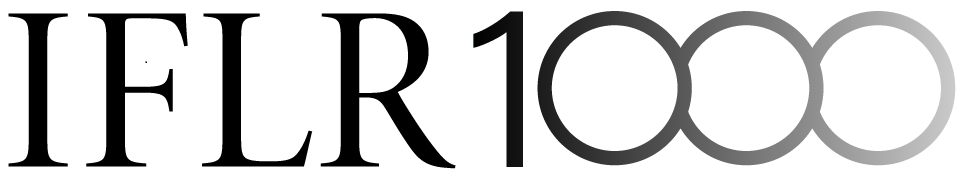 This research form can be used to participate in the research for the 32nd edition of IFLR1000's international research; IFLR1000's regional rankings and domestic awards for Canada, China and the United States; the IFLR1000 India Awards; and, IFLR1000 Women Leaders. For more information see: research guidelinesClient referee contact information should not be submitted on this form. Please use the client referee Excel template. Referees submitted in other formats will not be contacted.Word format research forms and Excel format client referee and work highlight forms must be submitted through our new Euromoney Accreditation Portal (IFLR1000 does not accept submissions by email). Please see research guidelines for more details. Please provide as much of the information IFLR1000 requests as possible. The requested information helps us make accurate and comprehensive assessments of firms; incomplete submission forms make it more challenging to assess firms accurately.Information marked confidential will not be published. If a deal or part of a deal in the ‘Work highlights’ section is confidential, please clarify this under the designated sections for each example. Please highlight confidential information in all other sections of the form in red.Please only include work that is relevant to IFLR1000's research (see practice area definitions). IFLR1000 does not research arbitration, disputes, employment, IP, litigation, or tax. Any work submitted that falls into these practice areas will not be taken into account when ranking firms or lawyers.1. Lawyer nominationsIn this section of the form firms can nominate lawyers from their firm for one of IFLR1000’s six lawyer rating categories. Nominations must be lawyers who work in the practice area this form covers. IFLR1000's lawyer ranking categories are primarily based on transactional evidence and client feedback. Please include at least three examples of all nominee’s work within the research cycle in the work highlights section (using this Word template or the Excel template) and three referees (using the same Excel template) who can provide feedback on their work.IFLR1000 only recognises lawyers in the jurisdiction where they are based. Please only nominate lawyers who work in the national jurisdiction this form relates to.IFLR1000 would like to survey lawyers to request their feedback on our rankings. Please include e-mail addresses for all lawyers who are happy for us to contact them.Market Leader nomineesPlease nominate up to five partners as Market Leader. These should be lawyers who reputationally are true leaders in their practice area(s) and jurisdiction and have track records of leading on high-profile, innovative deals.IFLR1000 provides accreditation at a regional level (municipality, province, state, or territory) for lawyers based in Canada, China, India and the US in this category so please reference where nominees for these jurisdictions are locally based.Women Leader nomineesPlease nominate up to five women partners as Women Leader. To be ranked Women Leader, lawyers must meet the criteria for Market Leader (stated above) or must hold high status within their market for their leadership abilities. If the nominee falls into the latter category, please include an explanation for your nomination in the 'Reasoning' column.Highly Regarded nomineesPlease nominate up to 10 lawyers (partners or experienced counsel) who are Highly Regarded by their peers and have records of leading on good quality transactions.IFLR1000 provides accreditation at a regional level (municipality, province, state, or territory) for lawyers based in Canada, China, India and the US in this category so please reference where nominees for these jurisdictions are locally based.Expand the rows on the table if you would like to nominate more than five lawyers (10 maximum).Expert Consultant nomineesPlease nominate up to five senior figures from the firm with name recognition in their market who are Expert Consultants: lawyers focused on consulting and building client relationships.Rising Stars Partner nomineesPlease list the names of up to five lawyers who were promoted to partner since January 1, 2018 who you would like to nominate for consideration as a Rising Star Partner. These should be partners who are experienced in leading on deals and have good reputations.Rising Star nomineesPlease nominate up to five junior lawyers who you feel meet the criteria for Rising Star: lawyers to watch, who have been building reputations in the market and are working on notable deals. Only non-partners who qualified within 15 years of the current research period (January 1, 2021) are eligible for this rating.IFLR1000 provides accreditation at a regional level (municipality, province, state, or territory) for lawyers based in Canada, China, India and the US in this category so please reference where nominees for these jurisdictions are locally based.2. Practice overview and developmentsRecruitmentPlease list the names of any senior lawyers – partners or counsel – the firm hired within this practice area since January 1, 2021. Please only include lawyers working in areas relevant to our research.DeparturesPlease list the names of any senior lawyers – partners or counsel – in this practice area who have left the firm since January 1,2021. Please only include lawyers working in areas relevant to our research.Diversity, equity and inclusionPlease provide details of up to three diversity, equity and inclusion initiatives undertaken by the firm or its lawyers during the research cycle (since January 1, 2021).Please duplicate the table up to three times.Examples could include but are not limited to initiatives relating to age, gender, disability, race and ethnicity, sexuality, and social class. Where possible, please evidence the success of the initiative. IFLR1000 and Euromoney hope to use this data to recognise firms or individuals that have made positive impacts within the legal industry through our accreditation programmes, if not in 2022, then in the near future.This data will not be used to rank firms or lawyers as it is not currently in the scope of IFLR1000's ranking criteria.Practice overviewPlease provide information pertaining to the practice area this submission relates to.Information may include, but is not limited to, the content specified in the headers below.3. Deal highlightsPlease include the details of deal highlights below or on the work highlights Excel template. IFLR1000 has created an Excel template for work highlights to expediate the process of uploading deals to IFLR1000 Deal Data, which is being relaunched. Relevant, non-confidential deals submitted on the work highlights Excel template will be uploaded to the database. If you submit deal examples on this Word template, please use the appropriate IFLR1000's taxonomy document indicated in the section.Please only include work that is relevant to our research (see practice area definitions). IFLR1000 do not research arbitration, disputes, employment, IP, litigation, or tax. Any work submitted that falls into these practice areas will not be taken into account when ranking firms and lawyers.You may include confidential deals. Any deal information marked confidential (using the relevant sections in the example table) will not be published.Deal examples given should be deals which the firm has undertaken substantial work on since January 1, 2021 or deals which closed after this date.IFLR1000 suggest you include at least 20 deal examples, but you can provide more if the work is relevant and significant. You can write an unlimited amount about each deal example.Please copy and paste the deal example table and use the same headers for each deal.You can nominate up to three deals for an award using the relevant section in the deal example table. You must state the award programme you are nominating each deal for from the following: IFLR1000's Canada, China, India or United States Awards, or the IFLR awards for Africa or the Middle East. You can view the awards programmes' criteria here.Please provide as much information as possible about each deal: the information IFLR1000 request helps us assess the complexity of deals, the key criteria for our ranking assessments.Firm nameMarketing contact nameMarketing contact emailJurisdiction(s)submitting forPractice area(s)submitting forNamePositionPractice areaE-mail (confidential)Region (Canada, China, India, or the US only)NamePositionPractice areaE-mail (confidential)ReasoningNamePositionPractice areaE-mail (confidential)Region (Canada, China, India, or the US only)NamePositionPractice areaE-mail (confidential)NamePositionYear qualifiedPractice areaE-mail (confidential)NamePositionPractice areaYear qualifiedE-mail (confidential)Region (Canada, China, India, or the US only)NamePositionHired from Practice area Date hiredName	PositionFirm/company lawyer moved toPractice areaDate leftDiversity, equity, and inclusion initiativesDiversity, equity, and inclusion initiativesInitiative numberKey individual(s)DescriptionDescriptionProduct / transaction specialtiesMarket share data / statisticsIndustry sector strengthsGeographic strengths and alliances	Key / notable clients (Please highlight confidential clients in red.)Other informationDeal number: please input a number for each example and order the numbers sequentially.Confidentiality: is the deal confidential (No/Yes/Partially)? If only parts of the deal are confidential, please specify which parts.Partial confidentiality: if only parts of the deal are confidential, please specify which parts.Award nomination: you may nominate a maximum of three deals per practice area and jurisdiction for an award (Yes).Award programme: please select the award programme you are nominating the deal for. Nominations must comply with the awards' criteria.Deal type: please input the deal type using IFLR1000's deal type taxonomy.Deal status: please input the status of the deal (Completed/Ongoing)Completion date: please enter the date the deal was completed in the format: DD-MM-YYYYCurrency of value: please input the currency of the deal value using IFLR1000's currency taxonomy.Value: please input the value of the deal in digits.Is the deal cross-border? Please indicate if the deal is cross-border or not (Yes/No). Parties in the deal must be located in different jurisdictions for the deal to be cross-border.Client's jurisdiction: please select the jurisdiction where the firm's client is based from the IFLR1000 jurisdiction taxonomy.Jurisdictional law: please select the jurisdictional law the firm advised on from the IFLR1000 jurisdiction taxonomy.Governing law: please select the governing law of the deal from the IFLR1000 jurisdiction taxonomy.Client(s) advised: please state the name of the firm's client(s) on the deal.Industry sector of client: please state the primary industry sector of the firm's client on the deal from the IFLR1000 industry sector taxonomy.Lead or local counsel: please state if the firm was the client's lead or local counsel on the deal.Client role: please select the role of the firm's client, in the context of the deal, from the IFLR1000 client role taxonomy.Lead partner(s): please list who was/were the lead partner(s) from your firm on the deal?Other lawyers: please list the other lawyers from your firm involved in the deal.Other law firms: please list the other law firms involved in the deal and their client's roles.Work description: please describe the work the firm has undertaken on this deal.Deal challenges, complexity, innovation or market impact: Please explain why the deal was complex, innovative or significant. Please consider legal complexities, innovations or precedents; challenging deal dynamics; and, market impact.